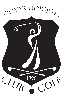 REGLAS LOCALES   Además de las Reglas de Golf de la RFEG y de la Reglas Locales Permanentes AM-1 de la Federación de Golf de Madrid, serán de aplicación las siguientes:1.-FUERA DE LÍMITES- Más allá de cualquier muro, cerca, valla o estacas blancas que definan el límite  del campo.- El campo de prácticas y la Casa club están fuera de límites.2.- ZONAS DE DROPAJE:   HOYO 10Existe una zona de dropaje situada en el lateral izquierdo del Green, para toda bola que vaya a reposar a la zona de penalización detrás del green de dicho hoyo, el jugador puede proceder bajo la Regla 17.1, o dropar una bola en la zona de dropaje con un golpe de penalidad. 3.- TERRENO EN REPARACIÓN Todas las áreas delimitadas por estacas o líneas azules.  Las rodadas profundas producidas por vehículos o maquinaria. No se considerarán como tales las impresiones superficiales.4.- GREEN EQUIVOCADO (Green compartido 9 y 18) (Regla 16.1)El Green del hoyo 9 se considera green equivocado cuando se juega el hoyo 18,        permitiéndose dropar fuera del green , SIN PENALIDAD .El green del hoyo 18 cuando se juega el hoyo 9 tendrá la misma consideración.5.- OBSTRUCCIONES INAMOVIBLES (Regla 15/16)Árboles cuya base esté cubierta por plástico y/o con tutor, con sus alcorques.Los alcorques de los árboles son terreno en reparación. Puede dropar a un palo de distancia sin              penalidad.Todas las estacas blancas que rodean el perímetro del campo.6.- PARTE INTEGRANTE DEL CAMPOTodos los caminos del campo incluidos los cubiertos con grava, excepto los asfaltados u hormigonados.Los caminos hormigonados del campo se consideran obstrucción, permitiéndose dropar sin penalidad. 7.- REGLA DE - COLOCACIÓN DE BOLA                                                                                                                                                                              Se coloca Bola    Penalidad por infracción de estas Reglas: 2 Golpes   Estarán permitidos los dispositivos que midan exclusivamente la distancia.Si durante una vuelta estipulada un jugador utiliza un dispositivo de medida de distancias diseñado para calcular o medir cualquier otra condición que pueda afectar a su juego (temperatura, caídas, viento, etc.) se infringe la regla 4-3 y será descalificado , haya utilizado o no estas funciones.Todas las distancias de referencia en el campo están medidas  al inicio de green excepto pares 3 que están medidas a centro de Green